                       ÁREA: REFUERZO DE MATEMÁTICAS 2º ESO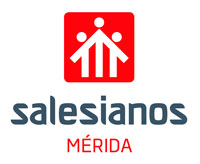 Estándares evaluablesTodos los recogidos en el Decreto 98/2016 para esta asignatura. Se pueden consultar en el siguiente enlace: http://doe.gobex.es/pdfs/doe/2016/1290o/16040111.pdfEstándares mínimosBLOQUE 1: Procesos, métodos y actitudes en matemáticas2.1. Analiza y comprende el enunciado de los problemas (datos, relaciones entre los datos, contexto del problema).8.1. Desarrolla actitudes adecuadas para el trabajo en Matemáticas: esfuerzo, perseverancia, flexibilidad y aceptación de la crítica razonada.8.4. Desarrolla actitudes de curiosidad e indagación, junto con hábitos de plantear/se preguntas y buscar respuestas adecuadas, tanto en el estudio de los conceptos como en la resolución de problemas.12.3. Usa adecuadamente los medios tecnológicos para estructurar y mejorar su proceso de aprendizaje recogiendo la información de las actividades, analizando puntos fuertes y débiles de su proceso académico y estableciendo pautas de mejora. BLOQUE 2: Números y ÁlgebraIdentifica los distintos tipos de números (naturales, enteros, fraccionarios y decimales) y los utiliza para representar e interpretar adecuadamente la información cuantitativa.3.1 Realiza operaciones combinadas entre números enteros, decimales y fraccionarios, con eficacia, bien mediante el cálculo mental, algoritmos de lápiz y papel, calculadora o medios tecnológicos utilizando la notación más adecuada y respetando la jerarquía de las operaciones.3.2 Desarrolla estrategias de cálculo mental para realizar cálculos exactos o aproximados valorando la precisión exigida en la operación o en el problema. 4.1 Identifica relaciones de proporcionalidad numérica y las emplea para resolver problemas en situaciones cotidianas6.1 Comprueba, dada una ecuación (o un sistema), si un número ( o números ) es ( son ) solución de la misma. 6.2 Formula algebraicamente una situación de la vida real mediante ecuaciones de primer y segundo grado, y sistemas de ecuaciones lineales con dos incógnitas, las resuelve e interpreta el resultado obtenido. Bloque 3: Geometría1.1.Resuelve problemas relacionados con distancias, superficies y ángulos en contextos de la vida real, y utiliza para ello las herramientas tecnológicas y las técnicas geométricas más apropiadas. 1.2. Calcula la longitud de la circunferencia, el área del círculo, la longitud de un arco y el área de un sector circular y las aplica para resolver problemas geométricos. 2.1. Comprende los significados aritmético y geométrico del Teorema de Pitágoras y los utiliza para la búsqueda de ternas pitagóricas o la comprobación del teorema construyendo otros polígonos sobre los lados del triángulo rectángulo. 2.2. Aplica el teorema de Pitágoras para calcular longitudes desconocidas en la resolución de triángulos, en contextos geométricos o en contextos reales. 3.3. Reconoce figuras semejantes y aplica el teorema de Thales para calcular longitudes desconocidas. 4.1. Analiza e identifica las características de distintos cuerpos geométricos, utilizando el lenguaje geométrico adecuado. 4.3. Identifica los cuerpos geométricos a partir de sus desarrollos planos y recíprocamente. 5.1. Resuelve problemas de la realidad mediante el cálculo de áreas y volúmenes de cuerpos geométricos,  utilizando los lenguajes geométrico y algebraico adecuados.Bloque 4: Funciones1.1. Pasa de unas formas de representación de una función a otras y elige la más adecuada en función del contexto. 2.1. Reconoce si una gráfica representa o no una función. 2.2. Interpreta una gráfica funcional y la analiza, reconociendo sus propiedades más características. 3.1. Reconoce y representa una función lineal a partir de la ecuación o de una tabla de valores, y obtiene la pendiente de la recta correspondiente. 3.2. Obtiene la ecuación de una recta a partir de la gráfica o tabla de valores. 3.3. Escribe la ecuación correspondiente a la relación lineal existente entre dos magnitudes y la representa.  3.4. Estudia situaciones reales sencillas y, apoyándose en recursos tecnológicos, identifica el modelo matemático funcional (lineal o afín) más adecuado para explicarlas y realiza predicciones y simulaciones sobre su comportamiento.Bloque 5: Estadística y ProbabilidadDefine población, muestra e individuo desde el punto de vista de la estadística, y los aplica a casos concretos. Reconoce y propone ejemplos de distintos tipos de variables estadísticas, tanto cualitativas como cuantitativas. Organiza datos, obtenidos de una población, de variables cualitativas o cuantitativas en tablas y calcula sus frecuencias absolutas y relativas, y los representa gráficamente.  Calcula la media aritmética, la mediana (intervalo mediano), y la moda ( intervalo modal ) y el rango, y los emplea para resolver problemas.  Interpreta gráficos estadísticos sencillos recogidos en medios de comunicación. 2.1. Emplea la calculadora y herramientas tecnológicas para organizar datos, generar gráficos estadísticos y calcular las medidas de tendencia central y el rango de variables estadísticas cuantitativas. 2.2. Utiliza las tecnologías de la información y de la comunicación para comunicar información resumida y relevante sobre una variable estadística analizada. 3.1. Identifica los experimentos aleatorios y los distingue de los deterministas. 3.2. Calcula la frecuencia relativa de un suceso mediante la experimentación. 4.1. Describe experimentos aleatorios sencillos y enumera todos los resultados posibles, apoyándose en tablas, recuentos o diagramas en árbol sencillos. 4.2. Distingue entre sucesos elementales equiprobables y no equiprobables. 4.3. Calcula la probabilidad de sucesos asociados a experimentos sencillos mediante la regla de Laplace, y la expresa en forma de fracción y como porcentaje.Criterios de evaluaciónTodos los recogidos en el Decreto 98/2016 para esta asignatura. Se pueden consultar en el siguiente enlace: http://doe.gobex.es/pdfs/doe/2016/1290o/16040111.pdfCriterios de calificaciónNota evaluación inicial (1º Evaluación)       y 	Nota Intermedia (2º Evaluación)Se realizarán 1 o 2 controles con media ponderada. En caso de hacer un control será la única nota a tener en cuenta.Nota final de curso:La nota final de curso será la media de las tres evaluaciones. Dicha media se realizará aunque el alumno tenga alguna evaluación suspensa. El alumno podrá realizar un examen de recuperación final de todo el curso en Junio.Criterio del redondeo de una nota : Se redondea la nota a la unidad, si el siguiente decimal es menor que 5, la cifra de las unidades no se modifica y si el siguiente decimal es mayor o igual que 5, la cifra de las unidades se incrementa en una unidad.Instrumentos de evaluaciónCriterios de promoción y titulaciónLos recogidos en el Decreto 98/2016. Se pueden consultar en el siguiente enlace: http://doe.gobex.es/pdfs/doe/2016/1290o/16040111.pdfRecuperación de evaluacionesLas evaluaciones suspensas se recuperan con el examen escrito de repaso que realizan todos los alumnos al comienzo de la evaluación siguiente. Si la nota del examen de repaso es superior a la obtenida en la evaluación, quedará como nota definitiva en la nota de la evaluación, la nota obtenida en ese examen. Si la nota del examen de repaso es inferior a la de la evaluación quedará esta última como definitiva.Recuperación de pendientesConvocatoria Enero:  Nota final : 20% de la nota por la entrega completa del cuaderno de ejercicio con todas las actividades realizadas, bien presentadas y organizadas + 20% de la nota de una ficha evaluable de ejercicios de contenidos de todo el curso extraída del cuaderno a realizar en casa + 60%. de la nota examen extraordinario en Enero.Convocatoria Junio:Si el alumno no superase dicha pendiente en la convocatoria de Enero, en la convocatoria de Junio, si aprobase la materia del curso presente, aprobaría también la materia pendiente y si no, volvería a realizar un examen específico de todo el curso con un peso del 60%.OBSERVACIÓN: En todas las convocatorias ofrecidas al alumno durante el curso realizadas posteriormente a la de Enero, se le conservará la nota obtenida tanto del 20% de la nota por la entrega completa del cuaderno de ejercicios como del 20% de la nota de una ficha evaluable de ejercicios extraídas de la convocatoria de Enero.Nota de septiembrePrueba escrita de los estándares del curso